Via Portal Submission				          	          		    April 1, 2016							     	 MGEX Submission No. 16-7Mr. Christopher J. KirkpatrickSecretary of the CommissionCommodity Futures Trading CommissionThree Lafayette Centre1155 21st Street NWWashington, DC  20581RE:  Weekly Notification of Rule Amendments Pursuant to Regulation 40.6(d)Dear Secretary Kirkpatrick:Pursuant to Commodity Exchange Act Section 5c and Commodity Futures Trading Commission Regulation 40.6(d), the Minneapolis Grain Exchange, Inc. (“MGEX”) submits this Weekly Notification of the following rule amendments made effective during the week of March 21, 2016:March 23, 2016 Memo to MGEX Clearing Members reminding them of the 8:00 a.m. Wednesday, March 30, 2016 deadline to report all position offsets for offsets of April 2016 Hard Red Spring Wheat Index, Hard Red Winter Wheat Index, Soft Red Winter Wheat Index, National Corn Index and National Soybean Index futures and options, effective for the Tuesday, March 29, 2016 trade date.Copies of the above-referenced memos are available at http://www.mgex.com under the “Announcements” tab. If there are any questions regarding this submission, please contact me at (612) 321-7141 or awysopal@mgex.com. Sincerely,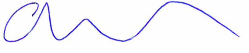 Adam WysopalAssistant Corporate Counsel